от 08.02.2021 № 151-рВ соответствии с Федеральным законом от 06.10.2003 №131-ФЗ "Об общих принципах организации местного самоуправления в Российской Федерации", постановлением Правительства Российской Федерации от 10.02.2017 № 9 "Об утверждении Правил предоставления и распределения субсидий из федерального бюджета бюджетам субъектов Российской Федерации на поддержку государственных программ субъектов Российской Федерации и муниципальных программ формирования современной городской среды" и в целях обеспечения реализации мероприятий по благоустройству территории Починковского муниципального округа:1. Создать Общественную комиссию по формированию комфортной городской среды.2. Утвердить:2.1. Состав Общественной комиссии по формированию комфортной городской среды" (приложение № 1);2.2. Положение об Общественной комиссии по формированию комфортной городской среды (приложение № 2).3. Постановление администрации Починковского муниципального района Нижегородской области от 20.06.2017 №509 «О создании общественной комиссии» признать утратившим силу.4. Управляющему делами (Белову А.А.) опубликовать настоящее постановление на официальном сайте администрации Починковского муниципального округа в информационно-телекоммуникационной сети «Интернет» и в газете «На земле починковской».5. Контроль за исполнением постановления оставляю за собой.Глава местного самоуправленияокруга	М.В.ЛаринПриложение 1Утвержденораспоряжением  администрацииПочинковского муниципального округаот 08.02.2021 № 151-рСОСТАВОБЩЕСТВЕННОЙ КОМИССИИ  ПО ФОРМИРОВАНИЮ КОМФОРТНОЙ ГОРОДСКОЙ СРЕДЫПредседатель Комиссии:Ларин М.В. – Глава местного самоуправления Починковского муниципального округа.Заместитель председателя Комиссии:Елисеев В.С. - первый заместитель главы администрации Починковского муниципального округа.Секретарь Комиссии:Белоусова Е.В. - инженер управления архитектуры, строительства и жилищно-коммунального хозяйства администрации Починковского муниципального округа.Члены Комиссии:Болушева Л.Н. – начальник управления культуры и спорта администрации Починковского муниципального округа;Дьякова Р.Н. - председатель  Починковского РО НОО ООО "ВОИ"(по согласованию);Канадина М.Н.–консультант  управления архитектуры, строительства и жилищно-коммунального хозяйства администрации Починковского муниципального округа;Караваев Ю.А. – индивидуальный предприниматель, член координационного совета при малом и среднем предпринимательстве Починковского муниципального округа (по согласованию);Ларин Д.И. – начальник управления развития территорий администрации Починковского муниципального округа;Мангушева Н.Ю. – начальник отдела ГКУ НО «УСЗН Починковского района» (по согласованию);Марфидин Иван Иванович – начальник ОГИБДД ОМВД России по Починковскому району (по согласованию).Родионов А.П. - начальник управления архитектуры, строительства и жилищно-коммунального хозяйства администрации Починковского муниципального округа;Трубин А.Н – начальник отдела ГО, ЧС и МП администрации Починковского муниципального округа;Усенков О.И. – председатель общественного совета при администрации Починковского муниципального округа (по согласованию);Приложение 2Утвержденораспоряжением  администрацииПочинковского муниципальногоокругаот 08.02.2021 № 151-рПОЛОЖЕНИЕОБ ОБЩЕСТВЕННОЙ КОМИССИИ ПО ФОРМИРОВАНИЮКОМФОРТНОЙ ГОРОДСКОЙ СРЕДЫ(далее - Положение)1. Общественная комиссия по формированию комфортной городской среды  является коллегиальным органом, созданным в соответствии с Федеральным законом от 06.10.2003 № 131-ФЗ "Об общих принципах организации местного самоуправления в Российской Федерации", постановлением Правительства Российской Федерации от 10.02.2017 № 169 "Об утверждении Правил предоставления и распределения субсидий из федерального бюджета бюджетам субъектов Российской Федерации на поддержку государственных программ субъектов Российской Федерации и муниципальных программ формирования современной городской среды" в целях координации деятельности в рамках реализации приоритетного проекта "Формирование комфортной городской среды", а также общественного контроля за реализацией мероприятий по благоустройству территории Починковского муниципального округа.2. Общественная комиссия в своей деятельности руководствуется Конституцией Российской Федерации, федеральными законами, указами и распоряжениями Президента Российской Федерации, постановлениями и распоряжениями Правительства Российской Федерации, правовыми актами Нижегородской области, правовыми актами органов местного самоуправления Починковского муниципального округа, а также настоящим Положением.3. Руководство деятельностью Общественной комиссии осуществляет глава местного самоупавления Починковского муниципального округа (далее - председатель МВК).4. Общественная комиссия создается в целях:а) координации деятельности в рамках реализации приоритетного проекта "Формирование комфортной городской среды" (далее - Приоритетный проект) и рассмотрения любого рода вопросов, возникающих в связи с его реализацией;б) осуществления координации хода выполнения мероприятий по поддержке обустройства мест массового отдыха населения.5. Для реализации вышеуказанных задач Общественная комиссия выполняет следующие функции:а) организует взаимодействие администрации Починковского муниципального округа, политических партий и движений, общественных организаций, объединений предпринимателей и иных лиц по обеспечению реализации мероприятий по благоустройству территории Починковского муниципального округа;б) анализирует проекты отчетов об использовании субсидии из бюджета Нижегородской области о реализации муниципальной программы ;в) рассматривает, вырабатывает (участвует в выработке) предложения по реализации мероприятий по благоустройству территории Починковского муниципального округа;г)рассматривает предложения и замечания, поступившие в рамках общественного обсуждения проекта утверждении   муниципальной программы «Формирование современной городской среды на территории  Починковского  муниципального округа Нижегородской области на 2021-2024 годы».6. Для осуществления возложенных задач Общественная комиссия вправе:а) запрашивать в установленном порядке у органов местного самоуправления Починковского муниципального округа, а также организаций, предприятий, учреждений необходимую информацию по вопросам деятельности Общественной комиссии;б) привлекать к участию и заслушивать на своих заседаниях представителей органов местного самоуправления, а также организаций, предприятий, учреждений;в) вносить предложения в органы местного самоуправления Починковского муниципального округа по вопросам обеспечения реализации мероприятий по благоустройству территории Починковского муниципального округа.7. Деятельность Общественной комиссии, в том числе порядок ее созыва, подготовки материалов, осуществляется в соответствии с регламентом ее работы, принимаемым Общественной комиссии на первом заседании. Решения Общественной комиссии носят рекомендательный характер. Решения Общественной комиссии оформляются протоколом, подписываемым членами  комиссии, который может размещаться на сайте администрации Починковского муниципального округа.8. Для выполнения возложенных задач Общественная комиссия проводит заседания по мере необходимости. В обязательном порядке на заседаниях Общественной комиссии рассматривается вопрос благоустройства территории Починковского муниципального округа.9. Заседания Общественной комиссии могут проводиться в форме открытых заседаний, с приглашением средств массовой информации, а также с проведением видеофиксации и стенографирования заседания с последующим размещением указанных материалов на сайте администрации Починковского муниципального округа.10. Члены Общественной комиссии должны присутствовать на заседаниях лично. В случае невозможности присутствия члена комиссии на заседании по уважительным причинам он вправе с согласия председателя Общественной комиссии направить для участия в заседании своего представителя.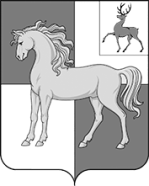 АДМИНИСТРАЦИЯ ПОЧИНКОВСКОГО МУНИЦИПАЛЬНОГО ОКРУГАНИЖЕГОРОДСКОЙ ОБЛАСТИРАСПОРЯЖЕНИЕО создании общественной комиссии